MUHAMMAD TANWEER                                     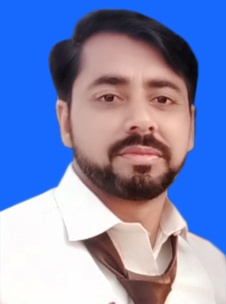 Cell# 0303 8947181, 03327583997Email Id: pakbeauty88@gmail.com                                                          Mohallah Umar Bin Khattab Ward No.15Nawan Shar Shorkot City, Tehsil Shorkot  Distic Jhang. CARRER OBJECTIVEExperienced who enjoys challenges seeking opportunity to learn and enable use of strong organizational skills, educational background, and ability to work well with others.SKILLSVery energetic, result oriented and organized.Efficient and well behaved persons.Extremely hardworking, self-motivated and able to work independently in team environment under supervision.Keep excellent inter personal relations with colleagues and ready to help them.Critical thinking and problem solving.Teamwork and collaboration.Professionalism and strong work ethic.Oral and written communications skills.Leadership SkillsManagement Skills.COMPUTER DIPLOMADiploma in IT Office 2003	100%	from Soft Net College of Commerce Faisalabad.TRAININGS and CERTIFICATESRepair And Maintenance of Electrical Appliances  7 days   	 PVTC LahoreSolar Power System					5 days		 PVTC LahoreNew Dimensions of TVET with Innovation and Technopreneurship. CPSC DC Motors						5hrs		Lab TechSquare Cage Induction Motor 1 and 3 phase	5hrs		Lab Tech	Freelancer						3Month	DigiSkills.pkE-Commerce Management			3Month	DigiSkills.pkGraphic Designing					3Month	DigiSkills.pkWord Press						3Month	DigiSkills.pkAutoCAD						3Month	DigiSkills.pkDigital Marketing					3Month	DigiSkills.pkCreative Writing					3Month	DigiSkills.pkSearch Engine Optimization [SEO]		3Month	DigiSkills.pk	AWARDSAccreditation Assessor/ Expert by NAVTTC Islamabad.In recognition of National Youth Social Enterprise Challenge Competition Award 2013.							British CouncilCricket					Jhang Poli Technique institute JhangINTERESTBook reading.	 Internet use.		Technical work.	Microsoft Word.EDUCATIONAL & PROFESSIONAL QUALIFICATIONM.Sc (Human Resource Management)    2021        2.78/4  	69%		VU of PakistanM.Ed 	 Education:	2015			 646/900	72%		AIOU IslamabadB.Ed	 Education:	2012			794/1200	66%		AIOU IslamabadBA	General:	2011			594/900	66%		AIOU IslamabadDAE    Electrical:	2007			2502/3550	71%		PBTE  LahoreMatric  Science:	2003			523/850	61%	 	Faisalabad BoardPERSONAL INFORMATIONFather Name   			 :		Muhammad  RamzanCNIC:				 :		33203-3294148-5Date of Birth   			 :		15-03-1988Nationality      			 :		PakistaniReligion           			 :		Islam	Passport No	          			 :		DJ7791482Domicile          			 :		Jhang Punjab	Matrial State    			 :		MarriedJOB EXPERIENCEWorking as Lab Assistant Electrical Trade in Vocational Training Institute (PVTC) Shorkot City with effect from 13 Jan 2011 to Date.Working as Lab Assistant Electrical Trade in Vocational Training Institute (PVTC) Shorkot City with effect from 13 July 2010 to 10 January 2011.Work as Instructor Electrical in Jinnah Poli Technic Institute Shorkot City with Effect from 02 May 2008 to 05 July 2010.Worked as Assistant CRO (Power House) Orient Energy Services in Shamas Textile Pvt. Ltd. Faisalabad, with effect from 01-09-2007 to 30-03-2008. Part Time Working as Electrical Shop Manager at Adeel Electric Store and Service Shorkot City with effect from January 2011 to December 2021.GENERAL RESPONSIBILITIESClass Control, Maintain discipline and make daily attendance of trainees.Planning, preparation of instruction and lab design/layout.Preparation and distribution of training material and handouts.Delivered lesson according to Daily Lesson Plan provided by PVTC.Conduct of Internal exams and maintain the proper record.Preparation of trainee files and their updation.Provide suggestion for curriculum development to Curriculum department Lahore.Adopt the correct measures to minimize drop out ratio of on roll Trainees.Counseling of trainees for self-employment after completing the course.Coordinate with APO for placement of pass outs.TRADE TRAINING RESPONSIBILITIE Repair and Maintenance of a wide range of Electrical Appliances.Use of Tool and Test Equipment required for repair and maintenance of electrical appliances.	Single and three phase motor winding.Connections of motor & switches.Cable selection & installation.House wiring with different kind of circuits.Installation & checking of earthing.Installation of volt, ampere, energy & watt meters and distribution boards.Checking and Installation of transistors, rectifiers etc.Checking the earthling of appliances.Installation and checking of protective devices.Use of step up/down transformers.Mathematical and technical calculations.Use of electrical measuring instruments.International system of units and wiring standards.First aid treatment of electric shock.Safety rules and precautions.ReferenceWill be furnished if required.